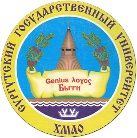 БЮДЖЕТНОЕ УЧРЕЖДЕНИЕ ВЫСШЕГО ОБРАЗОВАНИЯХАНТЫ-МАНСИЙСКОГО АВТОНОМНОГО ОКРУГА – ЮГРЫ«Сургутский государственный университет»Зачислить с 1 сентября 2022г. следующих абитуриентов на первый курс очной формы обучения на бюджетной основе на направления:40.03.01 Юриспруденция   - по конкурсу:  41.03.04 Политология   - по конкурсу:  №СнилсКонкурсные баллы1142-877-879 112992169-120-676 732793196-280-619 022734143-770-061 512715189-507-077 132706177-576-824 332617197-990-056 432598170-783-397 922589146-643-784 9125510180-048-598 6525411164-626-022 6025312184-064-170 6325213174-479-855 2525214143-922-169 5725215157-893-848 4125116135-067-714 5224917171-633-747 7024818166-445-213 7324719151-403-806 2124420166-191-510 7024421162-002-234 9524222164-953-071 9024223136-714-900 6424124145-329-183 6124025196-007-582 8324026159-479-389 3923927178-322-421 7323828145-932-904 8323829178-234-856 0223730149-945-857 3723731163-407-416 4923732155-971-763 1123633176-362-285 89236№СнилсКонкурсные баллы1173-630-081 532472196-658-037 272473159-091-743 922454159-614-576 022335198-972-887 792306158-248-277 952257159-256-799 192148177-119-729 942129165-012-347 2820810181-418-551 6620411167-170-083 6520112158-193-208 8119813161-573-781 7819514185-185-150 8619415187-071-570 8919316165-931-923 9819217198-079-645 3719218156-379-732 0719119200-756-529 3618720143-176-633 53181